                          Protocollo Generale dell’Ente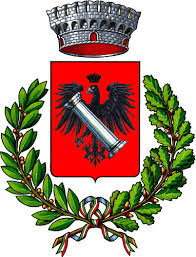                                                                                                                    Marca da bollo €.16,00RICHIESTA AUTORIZZAZIONE ABBATTIMENTO E/O POTATURA PIANTE DI ALTO FUSTO in AREE PERTINENZIALIAl Comune di SonninoArea 3.2 UrbanisticaPiazza Garibaldi n°104010 - Sonnino (LT)Il/la sottoscritto/a__________________________________________________________________nato/a a_______________________________________ Prov.______ il_______________________cod. fisc. ___________________________________ tel.__________________________________residente in _________________ Via/Piazza___________________________________ n°_______in qualità di _________________________ del terreno sito in Loc.___________________________del Comune di Sonnino; o abitazione con pertinente giardino/area verde sita in Loc. _______________________________ del Comune di Sonnino, sita in Via ___________________________________________n°_______ avente i seguenti riferimenti catastali:Foglio_________________ Mappale (particella)_________________________________________CHIEDE DI POTER ESSERE AUTORIZZATO AD EFFETTUARETaglio di n° ________ piante di _____________________ con circonferenza (cm)_________Taglio di n° ________ piante di _____________________ con circonferenza (cm)_________Taglio di n° ________ piante di _____________________ con circonferenza (cm)_________Taglio di n° ________ piante di _____________________ con circonferenza (cm)_________Taglio di n° ________ piante di _____________________ con circonferenza (cm)_________Potatura di n° ________ piante di _______________________________________________Potatura di n° ________ piante di _______________________________________________Potatura di n° ________ piante di _______________________________________________Potatura di n° ________ piante di _______________________________________________Potatura di n° ________ piante di _______________________________________________N.B. con il presente modello è consentito il taglio di massimo 5 esemplari ad alto fusto, e comunque nel rispetto delle seguenti condizioni.Le operazioni di abbattimento e/o potatura richieste con il presente modello, devono essere riferite UNICAMENTE a piante ad alto fusto insistenti nelle aree di pertinenza di un fabbricato.A tal fine si DICHIARA che le operazioni sopra specificate sono richieste per le seguenti motivazioni (barrare una o più voci):Incolumità privata o pubblica (riferito a persone, abitazioni e strutture in generale come rimesse macchine e attrezzi, magazzini, ecc…).Danni accertati o rischi potenziali ad abitazioni, rimesse, magazzini, muretti, viali ed altre strutture in generale.Esecuzione di opere di pubblica utilità.Realizzazione di fabbricati in conformità ai vigenti strumenti urbanistico edilizi di livello comunale e regionale.Esecuzione di indispensabili opere di miglioramento fondiario.Problematiche di tipo fitopatologico da cui possano derivare rischi legati alla stabilità della pianta/e (certificata da tecnico agro forestale abilitato).Morte accertata della pianta/e (certificata da tecnico agro forestale abilitato).Riferimento telefonico per contatto relativo ad eventuale sopralluogo dei Corpi dei Vigli Urbani o Carabinieri Forestali e nominativo della persona che ne prenderà parte:Sig./Sig.ra _____________________________________ Tel.______________________________Per le operazioni di abbattimento, di cui la presente domanda, si prescrive quanto segue:È vietato l’abbattimento di esemplari di Quercia da Sughero (Quercus suber L.);È vietato l’abbattimento di esemplari camporili e/o monumentali;Per le specie classificate come “R” (Rara o sporadica, sebbene talora localmente abbondante) o “RR” (molto rara o rarissima, di norma nota per una sola o pochissime località), come da allegati A1; A2; A3 della legge regionale n°39 del 28 ottobre 2002, l’abbattimento può essere autorizzato unicamente previa presentazione di apposita relazione tecnica specifica redatta da tecnico agro forestale abilitato.In caso di abbattimento da effettuarsi in area interessata da Vincolo Paesistico, di cui la Tav. B del PTPR Lazio - è richiesta la verifica, secondo quanto prescritto dal DPR n°31 del 2017, all’assoggettamento di eventuale procedura autorizzativa.Per motivazioni di abbattimento di esemplari ad alto fusto, differenti a quanto sopra specificatamente riportato, anche in riferimento ad un unico esemplare, in funzione a quanto previsto dal Regolamento regionale 23 febbraio 2010, n. 1, nel rispetto delle direttive 92/43/CEE e 79/409/CEE, si prescrive l’obbligo del modello di “Dichiarazione taglio semplificata” della Regione Lazio - ALLEGATO A - scaricabile dal sito del Comune di Sonnino sezione Urbanistica/Modulistica;Salvo che il fatto costituisca reato e ferme restando le sanzioni amministrative previste da leggi statali, per le violazioni alle disposizioni su elencate, si applicano le sanzioni amministrative previste in materia di gestione delle risorse forestali.SI ALLEGA ALLA PRESENTEPlanimetria catastale per l’individuazione dell’area interessata all’abbattimento/potatura, da presentare in adeguata scala di dettaglio;Eventuale planimetria con l’esatta ubicazione della/e pianta/e da abbattere/potareDocumentazione fotografica attestante lo stato di fatto della/e pianta/e per cui si chiede l’abbattimento/potatura (facoltativa)Eventuale documentazione tecnica specialistica relativa all’accertamento di gravi fitopatologie e/o morte della pianta/e redatta da tecnico agro-forestale abilitato.N.B. il comune si riserva il diritto di richiedere documentazione integrativa ai fini dell’accertamento di quanto sopra riportato.n. 1 marca da bollo da € 16,00 o dichiarazione sostitutiva scaricabile dal sito del Comune di Sonnino Sezione Urbanistica/Modulistica ;Versamento di € 50,00 per i diritti di segreteria tramite una delle due seguenti alternative:o pagamento diretto presso la Cassa Rurale e Artigianale dell’Agro Pontino B.C.C. Soc. Coop Filiale Frasso, IBAN: IT 51 Z 08738 74140 0000 0004 4704, con causale “Diritti di segreteria”;o pagamento in c/c postale n. 12589040 intestato a: Comune di Sonnino causale “Diritti disegreteria”.Consenso al trattamento dei dati personali (scaricabile nella sezione Urbanistica/Modulistica del sito del Comune di Sonnino);   Dichiara di aver incaricato la ditta ________________________________ con sede in___________________________________________________ p.iva _____________________ cod. fiscale______________________ per l’esecuzione delle operazioni di abbattimento.Dichiara di eleggere domicilio elettronico tramite casella di posta elettronica certificata (PEC)  _________________________________________ per ricevere comunicazioni ufficiali del vs ufficio.Sonnino, lì __________________Il RICHIEDENTE_________________________________